Michelle PetrusevichPublic Safety ManagerFortis BC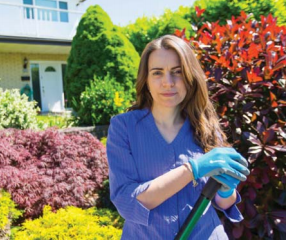 During her twelve-year tenure with the Company, Michelle’s held a number of roles. In her current position of Public Safety Awareness Manager, she is responsible for managing public safety awareness portfolio which includes a number of programs and initiatives for both natural gas and electric divisions. Michelle chairs the Education Committee for BC Common Ground Alliance and an active member of the Canadian Common Ground Alliance Education Committee as well as the Public Awareness Sub Work Group at the Canadian Energy Pipeline Association. Michelle is an avid traveler and a foodie. On the weekends, you can find her with her two sons, exploring Greater Vancouver’s many hidden attractions. She holds a Bachelor of Arts and a Master’s Degree in Communications from Simon Fraser University in Vancouver and recently graduated from the Justice Institute of BC with the Certificate in Advance Facilitation and Consultation.